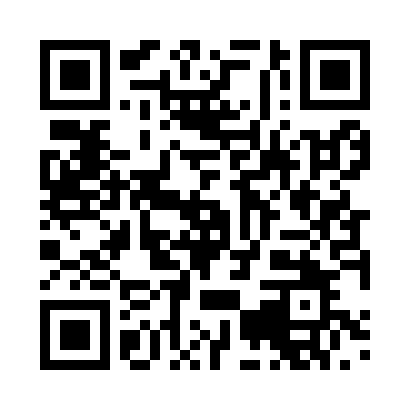 Prayer times for Barwalde, GermanyMon 1 Apr 2024 - Tue 30 Apr 2024High Latitude Method: Angle Based RulePrayer Calculation Method: Muslim World LeagueAsar Calculation Method: ShafiPrayer times provided by https://www.salahtimes.comDateDayFajrSunriseDhuhrAsrMaghribIsha1Mon4:416:411:114:447:419:342Tue4:386:391:104:457:439:363Wed4:366:371:104:467:459:384Thu4:336:341:104:467:469:405Fri4:306:321:104:477:489:436Sat4:276:301:094:487:509:457Sun4:246:271:094:497:519:478Mon4:216:251:094:507:539:509Tue4:186:231:084:517:559:5210Wed4:156:211:084:527:569:5511Thu4:126:191:084:527:589:5712Fri4:096:161:084:538:009:5913Sat4:066:141:074:548:0210:0214Sun4:026:121:074:558:0310:0415Mon3:596:101:074:568:0510:0716Tue3:566:081:074:568:0710:1017Wed3:536:051:064:578:0810:1218Thu3:506:031:064:588:1010:1519Fri3:466:011:064:598:1210:1820Sat3:435:591:064:598:1310:2021Sun3:405:571:065:008:1510:2322Mon3:375:551:055:018:1710:2623Tue3:335:531:055:028:1810:2924Wed3:305:511:055:028:2010:3225Thu3:265:491:055:038:2210:3426Fri3:235:471:055:048:2410:3727Sat3:195:451:055:058:2510:4028Sun3:165:431:045:058:2710:4329Mon3:125:411:045:068:2910:4630Tue3:095:391:045:078:3010:50